13.1	النظر في تحديد نطاقات تردد من أجل التطوير المستقبلي للاتصالات المتنقلة الدولية (IMT)، بما في ذلك إمكانية توزيع ترددات إضافية للخدمة المتنقلة على أساس أولي، وفقاً للقرار 238 (WRC-15)؛الجزء 2 – نطاق التردد GHz 33,4-31,8معلومات أساسيةيُنظم مشروع نص تقرير الاجتماع التحضيري للمؤتمر الذي أُعد بشأن البند 13.1 من جدول الأعمال في شكل هيكل متسق للمساعدة في إدارة الطبيعة المعقدة للمناقشات وعدد الاختلافات المحتملة في المقترحات.ويُشار إلى كل نطاق من النطاقات الاثني عشر (12) المرشحة للتحديد بأحد الحروف التالية: A (GHz 27,5-24,25) وB (GHz 33,4-31,8) وC (GHz 40,5-37) وD (GHz 42,5-40,5) وE (GHz 43,5-42,5) وF (GHz 47-45,5) وG (GHz 47,2-47) وH (GHz 50,2-47,2) وI (GHz 52,6-50,4) وJ (GHz 71-66) وK (GHz 76-71) وL (GHz 86-81).وبالنسبة إلى النطاق B (GHz 33,4-31,8)، يوجد حالياً مقترح واحد فقط بعدم التغيير نظراً لانعدام التوافق بين الاتصالات المتنقلة الدولية والخدمات الأولية الأخرى التي يوزَّع لها النطاق.المـادة 5توزيع نطاقات الترددالقسم IV - جدول توزيع نطاقات التردد
(انظر الرقم 1.2)NOC	IAP/11A13A2/1GHz 34,2-29,9الأسباب:	أظهرت الدراسات أن تحديد النطاق للاتصالات المتنقلة الدولية غير متوافق مع الخدمات الأخرى التي لها توزيع على أساس أولي مشترك في النطاق لا سيما مع خدمة الملاحة الراديوية.___________المؤتمر العالمي للاتصالات الراديوية (WRC-19)
شرم الشيخ، مصر، 28 أكتوبر - 22 نوفمبر 2019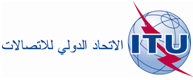 الجلسة العامةالإضافة 2
للوثيقة 11(Add.13)-A13 سبتمبر 2019الأصل: بالإنكليزية/بالإسبانيةالدول الأعضاء في لجنة البلدان الأمريكية للاتصالات (CITEL)الدول الأعضاء في لجنة البلدان الأمريكية للاتصالات (CITEL)مقترحات بشأن أعمال المؤتمرمقترحات بشأن أعمال المؤتمربند جدول الأعمال 13.1بند جدول الأعمال 13.1التوزيع على الخدماتالتوزيع على الخدماتالتوزيع على الخدماتالإقليم 1الإقليم 2الإقليم 330-29,9	ثابتة ساتلية (أرض-فضاء) 539.5 516B.5 484A.5			متنقلة ساتلية (أرض-فضاء)			استكشاف الأرض الساتلية (أرض-فضاء) 543.5  541.5 			542.5 540.5  538.5  527.5  526.5  525.530-29,9	ثابتة ساتلية (أرض-فضاء) 539.5 516B.5 484A.5			متنقلة ساتلية (أرض-فضاء)			استكشاف الأرض الساتلية (أرض-فضاء) 543.5  541.5 			542.5 540.5  538.5  527.5  526.5  525.530-29,9	ثابتة ساتلية (أرض-فضاء) 539.5 516B.5 484A.5			متنقلة ساتلية (أرض-فضاء)			استكشاف الأرض الساتلية (أرض-فضاء) 543.5  541.5 			542.5 540.5  538.5  527.5  526.5  525.531-30	ثابتة ساتلية (أرض-فضاء)338A.5  			متنقلة ساتلية (أرض-فضاء)			ترددات معيارية وإشارات توقيت ساتلية (فضاء-أرض)			542.531-30	ثابتة ساتلية (أرض-فضاء)338A.5  			متنقلة ساتلية (أرض-فضاء)			ترددات معيارية وإشارات توقيت ساتلية (فضاء-أرض)			542.531-30	ثابتة ساتلية (أرض-فضاء)338A.5  			متنقلة ساتلية (أرض-فضاء)			ترددات معيارية وإشارات توقيت ساتلية (فضاء-أرض)			542.531,3-31	ثابتة543A.5  338.5  			متنقلة			ترددات معيارية وإشارات توقيت ساتلية (فضاء-أرض)			أبحاث فضائية 545.5  544.5  			149.531,3-31	ثابتة543A.5  338.5  			متنقلة			ترددات معيارية وإشارات توقيت ساتلية (فضاء-أرض)			أبحاث فضائية 545.5  544.5  			149.531,3-31	ثابتة543A.5  338.5  			متنقلة			ترددات معيارية وإشارات توقيت ساتلية (فضاء-أرض)			أبحاث فضائية 545.5  544.5  			149.531,5-31,3	استكشاف الأرض الساتلية (منفعلة) 			فلك راديوي			أبحاث فضائية (منفعلة)			340.531,5-31,3	استكشاف الأرض الساتلية (منفعلة) 			فلك راديوي			أبحاث فضائية (منفعلة)			340.531,5-31,3	استكشاف الأرض الساتلية (منفعلة) 			فلك راديوي			أبحاث فضائية (منفعلة)			340.531,8-31,5استكشاف الأرض الساتلية (منفعلة)فلك راديويأبحاث فضائية (منفعلة)ثابتةمتنقلة باستثناء المتنقلة للطيران 31,8-31,5استكشاف الأرض الساتلية (منفعلة)فلك راديويأبحاث فضائية (منفعلة)31,8-31,5استكشاف الأرض الساتلية (منفعلة)فلك راديويأبحاث فضائية (منفعلة)ثابتةمتنقلة باستثناء المتنقلة للطيران546.5  149.5340.5149.532-31,8	ثابتة   547A.5			ملاحة راديوية			أبحاث فضائية (فضاء سحيق) (فضاء-أرض)			548.5  547B.5  547.532-31,8	ثابتة   547A.5			ملاحة راديوية			أبحاث فضائية (فضاء سحيق) (فضاء-أرض)			548.5  547B.5  547.532-31,8	ثابتة   547A.5			ملاحة راديوية			أبحاث فضائية (فضاء سحيق) (فضاء-أرض)			548.5  547B.5  547.532,3-32	ثابتة   547A.5			ملاحة راديوية			أبحاث فضائية (فضاء سحيق) (فضاء-أرض)			548.5  547C.5  547.532,3-32	ثابتة   547A.5			ملاحة راديوية			أبحاث فضائية (فضاء سحيق) (فضاء-أرض)			548.5  547C.5  547.532,3-32	ثابتة   547A.5			ملاحة راديوية			أبحاث فضائية (فضاء سحيق) (فضاء-أرض)			548.5  547C.5  547.533-32,3	ثابتة   547A.5			بين السواتل			ملاحة راديوية			548.5  547D.5  547.533-32,3	ثابتة   547A.5			بين السواتل			ملاحة راديوية			548.5  547D.5  547.533-32,3	ثابتة   547A.5			بين السواتل			ملاحة راديوية			548.5  547D.5  547.533,4-33	ثابتة   547A.5			ملاحة راديوية			547E.5  547.533,4-33	ثابتة   547A.5			ملاحة راديوية			547E.5  547.533,4-33	ثابتة   547A.5			ملاحة راديوية			547E.5  547.534,2-33,4	تحديد راديوي للموقع			549.534,2-33,4	تحديد راديوي للموقع			549.534,2-33,4	تحديد راديوي للموقع			549.5